Soziales Zentrum Lino-Club e.V.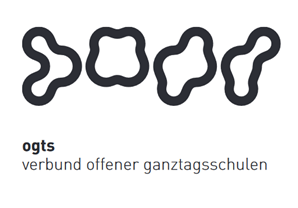 OGTS Merianstraße
Was essen wir diese Woche?Montag, 09.11.2020Pürrierte Gemüsesuppe (7,9) & Brötchen (1)Dienstag, 10.11.2020Maccaroni (1,3) mit Bolognesesauce (1,9) Tomatensauce ( 1,7,9) & SalatMittwoch 11.11.2020Rührei (3,7) mit Rahmspinat (7,9) & KartoffelnDonnerstag 12.11.2020Broccoli-Nudelauflauf (1,3,7,9) & SalatFreitag 13.11.2020Kaiserschmarrn (1,3,7) mit Apfelmus & Vanillesauce (7) Guten Appetit !!!(in Klammern die Allergenkennzeichnung nach der neuen Lebensmittelinformationsverordnung ab 15.12.2014)Unsere Nachtische können Farbstoffe und Konservierungsmittel enthalten.Bei Allergien werden zusätzliche alternative Speisen angeboten. 